TOMADA DE PREÇO - PRORROGAÇÃONº 20222510EXA31354HEMUO Instituto de Gestão e Humanização – IGH, entidade de direito privado e sem finslucrativos, classificado como Organização Social, vem tornar público  a prorrogação daTomada de Preços, com a finalidade de adquirir bens, insumos e serviços para o HEMU -Hospital Estadual da Mulher, com endereço à Rua R-7, S/N, Setor Oeste, Goiânia, CEP: 74.125-090.PERÍODO DE COTAÇÃO – PRORROGADOData final do recebimento das propostas: 8 de novembro de 2022A proposta deverá ser enviada por e-mail para: compras.go@igh.org.br contendo as seguintesinformações: Contrato Social, Documentação dos Sócios, Cartão CNPJ, Certidões Negativas deDébito (Federal, Estadual GO, Municipal, FGTS e Trabalhista) e Registro do Representante Médicoda Empresa junto ao CRM – Conselho Regional de Medicina.Em tempo, informamos que se encontra disponível fisicamente o detalhamento do edital noseguinte endereço: Av. Perimetral Qd. 37 Lt. 64, Setor Coimbra, Goiânia/GO, CEP: 74.530-026. Oresultado será publicado no site oficial do IGH (https://www.igh.org.br/transparencia), na pastaespecifica da unidade.OBJETOSERVIÇOS MÉDICOS DIVERSAS ESPECIALIDADESPEDIDO31354/2022Prorroga-se o prazo para recebimento de propostas comerciais referente a contratação doobjeto supracitado.Nota: O Regulamento de Compras, Alienações e Contratações De Obras e Serviços do Instituto deGestão e Humanização na Execução De Contratos de Gestão no Estado De Goiás, disponível paraconsulta no site https://www.igh.org.br/Goiânia/GO, 7 de novembro de 2022.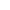 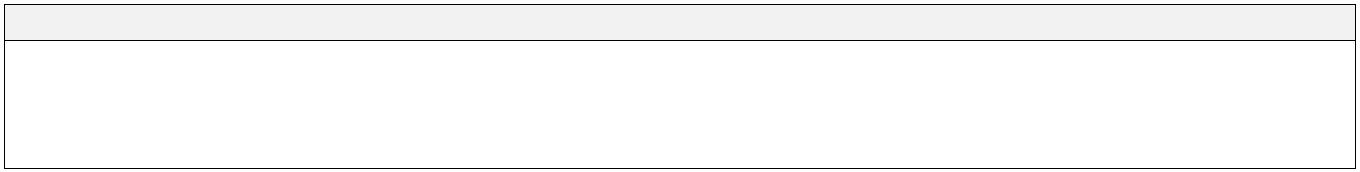 